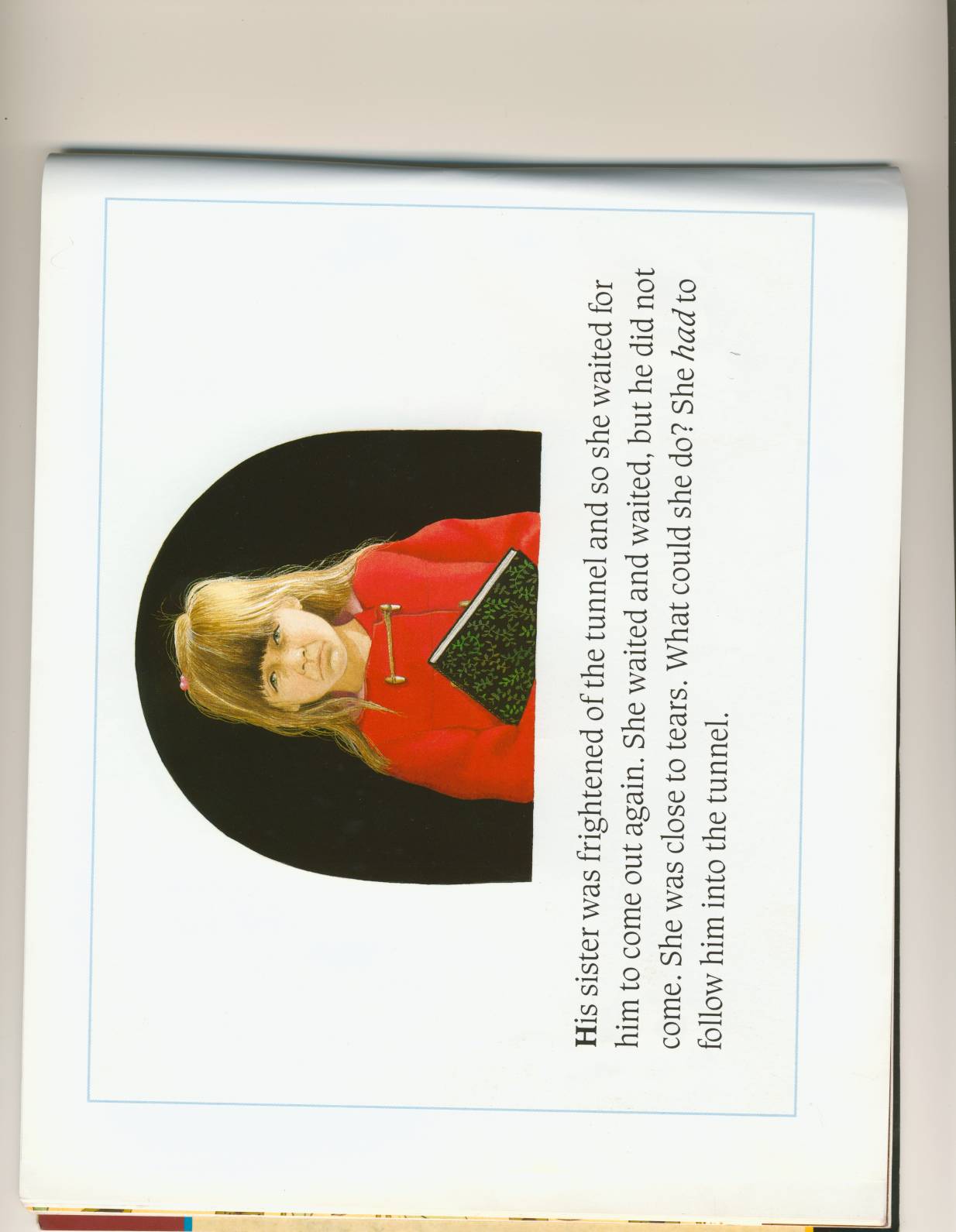 Task: Can you write a paragraph of advice for Rose?Discuss:Should she go through the tunnel? Why or why not? Is it safe?Example: 'No! Rose, don't go through the tunnel. It is dark and scary and there might be bugs inside. Go home and tell your mum. What if you get stuck in there? 